__________________________________________________________________Совет сельского поселения Таштамакский  сельсовет муниципального района Аургазинский район Республики БашкортостанРЕШЕНИЕ 10  мая 2023 года№ 101Д.ТаштамакОб утверждении схемы многомандатных избирательных округов по выборам депутатов Совета сельского поселения Таштамакский сельсовет муниципального района Аургазинский район Республики БашкортостанВ соответствии со статьей 18 Федерального закона «Об основных гарантиях избирательных прав и права на участие в референдуме граждан Российской Федерации», статьей 15 Кодекса Республики Башкортостан о выборах, руководствуясь статьями 7, 18 Устава сельского поселения Таштамакский сельсовет муниципального района Аургазинский район Республики Башкортостан, рассмотрев решение территориальной избирательной комиссии муниципального района Аургазинский район Республики Башкортостан, на которую возложены полномочия избирательной комиссии сельского поселения Таштамакский сельсовет муниципального района Аургазинский район Республики Башкортостан, от 25 апреля 2023 года №  76/5-5 «Об определении схемы избирательных округов для выборов депутатов Совета сельского поселения Таштамакский сельсовет муниципального района Аургазинский район Республики Башкортостан», Совет сельского поселения Таштамакский  сельсовет муниципального района Аургазинский район Республики Башкортостан решил:1. Утвердить схему многомандатных избирательных округов по выборам депутатов Совета сельского поселения Таштамакский сельсовет муниципального района Аургазинский район Республики Башкортостан, включая ее графическое изображение (приложения №№ 1, 2).2. Решение Совета сельского поселения Таштамакский сельсовет муниципального района Аургазинский район Республики Башкортостан от 25 марта 2015 года № 182 «Об утверждении схемы одномандатных избирательных округов по выборам депутатов Совета сельского поселения Таштамакский сельсовет муниципального района Аургазинский район Республики Башкортостан» признать утратившим силу.3. Обнародовать утвержденную схему многомандатных избирательных округов и ее графическое изображение путем размещения на информационных стендах в населенных пунктах: д.Таштамак, д.Турсугали, д.Гумерово , д.Усманово  и в сети Интернет на официальном сайте сельского поселения  Таштамакский сельсовет муниципального района Аургазинский район Республики Башкортостан http://Tashtamak.ru.4. Настоящее решение вступает в силу со дня обнародования.5. Направить настоящее решение в территориальную избирательную комиссию муниципального района Аургазинский район Республики Башкортостан.Глава сельского поселения                                                       М.Ш.ФедороваПриложение № 1 к решению Совета сельского поселения Таштамакский сельсовет  муниципального района Аургазинский районРеспублики Башкортостан от «10» мая 2023 г. № 101Схема многомандатных избирательных округов для проведения выборов депутатов Совета сельского поселения Таштамакский сельсовет муниципального района Аургазинский район Республики БашкортостанПятимандатный избирательный округ № 1Населенные пункты: д.Таштамак, д.УсмановоИзбирателей: 473Двухмандатный избирательный округ № 2Населенные пункты: д.Гумерово, д.ТурсугалиИзбирателей: 193 Приложение № 2 к решению Совета                                                             сельского поселения  Таштамакский сельсовет                                                                                                                                 муниципального района Аургазинский район                                                                                                                                     Республики Башкортостан                                                                                                                                  от «10» мая 2023 г. № 101Графическое изображение схемы многомандатных избирательных округов для проведения выборов депутатов Совета сельского поселения Таштамакский сельсовет муниципального района Аургазинский район Республики Башкортостан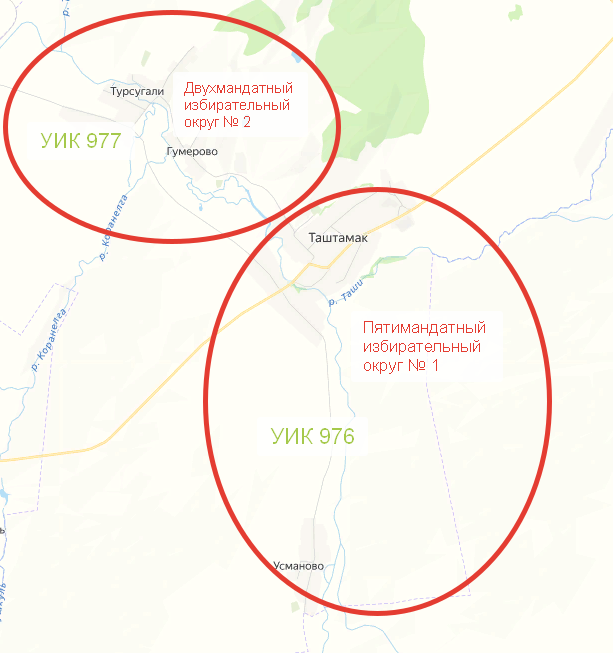 БАШKОРТОСТАН  РЕСПУБЛИКАҺЫАуыpғазы районы муниципаль районының Таштамаk ауылСоветы ауыл биләмәhе советыРЕСПУБЛИКА БАШКОРТОСТАНСовет   сельского поселения Таштамакский сельсовет муниципального района Аургазинский район